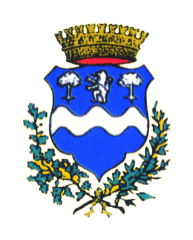 Art. 22 del Decreto Legislativo n. 33/2013ANNO 2014 AnagraficaCONSORZIO AZIENDA INTERCOMUNALEDI BACINO TREVISO TREAnagraficaC.F. 03019650260% di partecipazione3,67Funzioni affidateGestione integrata ed unitaria di specifici servizi di comune interesse degli enti consorziati, tra cui il servizio di gestione integrata dei rifiuti, della pulizia delle strade.Durata dell’impegno31/20/2027Onere economico a qualsiasi titolo gravante sul bilancio del comune di PederobbaEuro 0Risultati di bilancio degli ultimi tre eserciziAnno 201255.961Risultati di bilancio degli ultimi tre eserciziAnno 201354.163Risultati di bilancio degli ultimi tre eserciziAnno 201464.314Dati relativi agli incarichi di amministratore dell’ente e loro trattamento economicoDati relativi agli incarichi di amministratore dell’ente e loro trattamento economicoDati relativi agli incarichi di amministratore dell’ente e loro trattamento economicoBonesso FrancoPresidentePer effetto del D.L. 78/2010 non vengono corrisposti né l’indennità mensile né il gettone di presenzaFier RobertoVicepresidentePer effetto del D.L. 78/2010 non vengono corrisposti né l’indennità mensile né il gettone di presenzaMusumeci LucaComponentePer effetto del D.L. 78/2010 non vengono corrisposti né l’indennità mensile né il gettone di presenzaMaset FabrizioComponentePer effetto del D.L. 78/2010 non vengono corrisposti né l’indennità mensile né il gettone di presenzaMarchesin MircoComponentePer effetto del D.L. 78/2010 non vengono corrisposti né l’indennità mensile né il gettone di presenzaCollegamento con sito istituzionale dell’entewww.tvtre.it